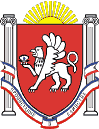 Новоандреевский сельский совет Симферопольского районаРеспублики Крым41 сессия  1 созываРЕШЕНИЕ с. Новоандреевка				      №	__/17			                            от __.__.2017О внесении изменений в решение Новоандреевского сельского совета от 30.11.2016г. № 57/16 «Об утверждении Положения о порядке определения нормативной цены,  размера арендной платы, платы за установление сервитута, в том числе публичного, платы за проведение перераспределения земельных участков, размера цены продажи земельных участков, находящихся в муниципальной собственности Новоандреевского сельского поселения Симферопольского района Республики КрымВ соответствии с Федеральным конституционным законом от 21 марта 2014 года №6-ФКЗ «О принятии в Российскую Федерацию Республики Крым и образования в составе Российской Федерации новых субъектов – Республики Крым и города федерального значения Севастополя», Федеральным законом от 06.10.2003г. №131-ФЗ «Об общих принципах организации местного самоуправления в Российской Федерации», Законом Республики Крым № 54-ЗРК от 21.08.2014г. «Об основах местного самоуправления в Республике Крым», Законом Республики Крым № 38-ЗРК от 31.07.2014 года «Об особенностях регулирования имущественных и земельных отношений на территории Республики Крым», Законом Республики Крым № 66-ЗРК от 15.01.2015 года «О предоставлении земельных участков, находящихся в государственной и муниципальной собственности, и некоторых вопросах земельных отношений»  руководствуясь Уставом муниципального образования Новоандреевское сельское поселение Симферопольского района Республики Крым, Новоандреевский  сельский совет РЕШИЛ :Внести в решение Новоандреевского сельского совета от 30.11.2016г. № 57/16 «Об утверждении Положения о порядке определения нормативной цены, размера арендной платы, платы за установление сервитута, в том числе публичного, платы за проведение перераспределения земельных участков, размера цены продажи земельных участков, находящихся в муниципальной собственности Новоандреевского сельского поселения Симферопольского района Республики Крым следующие изменения:1.1. Пункт 3.2. положения изложить в следующей редакции«Годовой размер арендной платы определяется на основании нормативной цены земельного участка и рассчитывается в процентах:а) 0,25 процента в отношении земельного участка, видом разрешенного использования которых согласно классификатору видов разрешенного использования земельных участков является код 7.4;б) 1 процент в отношении земельного участка, видом разрешенного использования которых согласно классификатору видов разрешенного использования земельных участков являются коды 1.0,1.18,2.0, 2.3,2.5-2.7.1,3.0-3.10.2  (за исключением объектов не государственной и не муниципальной собственности), 6.10, 8.0-8.4;10.0-10.4, 11.0-11.3,12.0-12.2,13.1-13.3;в) 3 процента для земельных участков, видом разрешенного использования которых согласно классификатору видов разрешенного использования земельных участков являются коды 6.0-6.9, 6.11, 7.0-7.3, 7.5, 9.0-9.3;г) 6 процентов для земельных участков, видом разрешенного использования которых согласно классификатору видов разрешенного использования земельных участков являются коды, не указанные в подпунктах "а", "б" и "в" настоящего пункта».Обнародовать настоящее решение на портале Правительства Республики Крым на странице муниципального образования Симферопольский район (simfmo.rk.gov.ru) на вкладке Новоандреевское сельское поселение, и на официальном сайте Новоандреевского сельского поселения (новоандреевка.рф), а также разместить настоящее решение на информационном стенде администрации Новоандреевского сельского поселения (первый этаж здания администрации Новоандреевского сельского поселения, расположенного по адресу: Симферопольский р-н., с. Новоандреевка, ул. Победы 36),Решение вступает в силу с момента обнародования.Председатель Новоандреевского сельского советаГлава администрации Новоандреевского сельского поселения					В.Ю. Вайсбейн